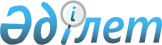 О внесении изменений и дополнений в решение Акима города Алматы "О лицензировании отдельных видов деятельности в городе Алматы" № 623 от 12 июля 1999 года
					
			Утративший силу
			
			
		
					Решение акима города Алматы от 2 марта 2000 года N 216. Зарегистрировано Управлением юстиции города Алматы 6 апреля 2000 года № 113. Утратило силу постановлением акима города Алматы от 11 июля 2001 года № 1/72.
      Сноска. Утратило силу постановлением акима города Алматы от 11.07.2001 № 1/72.
       В соответствии с Законом Республики Казахстан "О внесении дополнения в Закон Республики Казахстан "О лицензировании" от 10 декабря 1999 года, а также во исполнение Закона Республики Казахстан "Об особом статусе города Алматы" от 1 июля 1998 года Аким города Алматы
      РЕШИЛ:
      1. Внести в решение Акима города Алматы № 623 от 12 июля 1999 года следующие изменения и дополнения:
      - Пункт 1 дополнить строкой следующего содержания: "- туристская деятельность.";
      - Приложение № 1 дополнить пунктом 9 следующего содержания:
      "9. Экспертная комиссия при Департаменте туризма города Алматы - заключение на туристскую деятельность.".
					© 2012. РГП на ПХВ «Институт законодательства и правовой информации Республики Казахстан» Министерства юстиции Республики Казахстан
				
Аким города Алматы
В.Храпунов